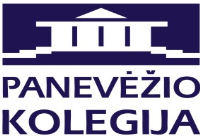 InvitationIn 2014 November 20-21  Panevezys College (Lithuania), Daugavpils University (Latvia) and Konin State School of Higher Professional Education (Poland) invites you to the 2nd annual international scientific-practical application conferenceTRENDS IN SCIENCE AND HIGHER EDUCATION STUDIES UNDER CONDITIONS OF GLOBALIZATIONPreliminary schedule:Thursday 20th of November10 a.m.–11 a.m. – Registration.11 a.m.–11.15 a.m. – Greeting and the Opening of the Conference.11.15 a.m.–1 p.m. – Plenary Presentations.1 p.m.–1.45 p.m. – Coffee Break.1.45 p.m.–4.15 a.m. – Workshops: “Manifestation of Globalization in the Context of Social Dimension”, “Globalization and the Application of Technologies”, “Globalization and Biomedical Technologies”, “Changing Trends in Education”.  4.15 p.m.–4.45 p.m. – the 1st day Closing Session.7 p.m.–9 p.m. – Dinner and Cultural programme.Friday 21st of November8 a.m.–9 a.m. – Coffee.9 a.m.–12.00 a.m. – The 2nd day of the Conference – External Workshops at business companies, biomedical and educational institutions “Science, Education and Business Connections under Conditions of Globalization”.1 p.m.–2 p.m. – Concluding Remarks and Close of the Conference.Presentations at the Plenary session will be delivered by Lithuanian and foreign scientists. Research papers will be presented in workshops by lecturers from higher educational institutions, as well as representatives from businesses and industries. Eligible articles (see appendix 1) will be published in “Applied Research in Studies and Practice“ (ISSN: 2029-1280). Conference fee is 40 Lt. Conference languages: Lithuanian and English. Important Dates:Registration Deadline – October 1st. Submission of Articles for Publication – October 15th.  Articles will be reviewed by the Scholastic Committee of the Conference. Registration form (see appendix 2) and articles in MS Word format should be sent to Laimai Unterhauser, Head of Management and Business Department, by email mtt@panko.lt.Contact person – Aušra Gudgalienė, Manager of International Relations and Communication Department, ausra.gudgaliene@panko.lt, +370 45 462 919, +370 646 04519.Panevezys College Director, Chair of Conference Organizational Committee                                                                Egidijus Žukauskas